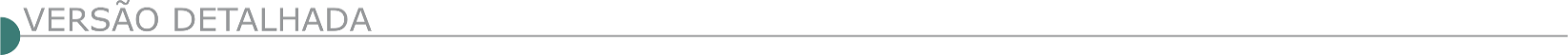 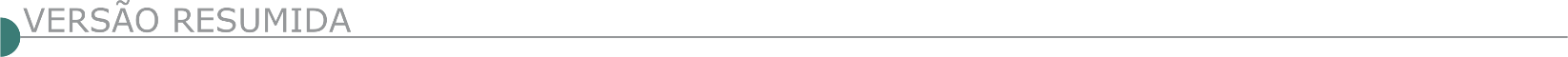 ESTADO DE MINAS GERAISÁGUAS FORMOSAS PREFEITURA MUNICIPAL PROCESSO LICITATÓRIO N° 04/2024 CONCORRÊNCIA ELETRÔNICA N° 01/2024 – AVISO DE LICITAÇÃO (RETIFICAÇÃO) Objeto: Contratação de Pessoa Jurídica visando a Execução das Obras de Execução de Calçamento em Pavimento Intertravado em Bloco Sextavado, conforme Convênio de Saída n° 1301001856/2023 - SEINFRA. - Data: 02/04/2024, às 08:00 h (nove horas). - Maiores Informações e cópias do edital poderão ser obtidas junto ao site http://www.aguasformosas.mg.gov.br, https://www.ammlicita.org.br/, na C.P.C. em dias úteis, no horário de 07:00 às 13:00h, pelo telefax (0xx33) 3611-1450 ou pelo e-mail: licita@aguasformosas.mg.gov.br. CACHOEIRA DA PRATA PREFEITURA MUNICIPAL - PL - EDITAL Nº 016/2024 CONCORRÊNCIA ELETRÔNICA (14.133/21) 002/2024 Aviso de Licitação: contratação de empresa especializada em obras e serviços de engenharia para execução de 02 (duas) bases em concreto armado para instalação de reservatórios metálicos tubulares com capacidade unitária de 100,00 m³ nos bairros henriquinho e são vicente, conforme projeto básico, memorial descritivo e planilha quantitativa anexas ao edital. que será realizado na data de 04/04/2024 09:00:00, através do portal amm licita (https://ammlicita.org.br), informações pelo e-mail: licitacao@cachoeiradaprata.mg.gov.br, ou pelo site https:// www.ammlicita.org.br. CÁSSIA PREFEITURA MUNICIPAL PRC 064/24 – PREG ELETRÔNICO 009/24 – AVISO DE RETIFICAÇÃO DE EDITAL A Prefeitura de Cássia/MG torna público que RETIFICOU o edital e REMARCOU o seguinte Processo Licitatório: Pregão Eletrônico nº 009/2024. Objeto: “Contratação de Empresa para Prestação de Serviços de Roçada Mecanizada e Capina Química de vias, logradouros públicos, canais e praças, Pintura Manual de meios fios, Corte e Recorte de árvores e Limpeza de bueiros do Município de Cássia – MG”, sendo recebidas as propostas até às 7h30min do dia 28 de MARCO de 2.024, e início da disputa de lances às 8h do mesmo dia, cujo critério de julgamento será o de “Menor Preço Por Lote (GLOBAL)”, conforme anexo I. O Edital do Pregão Eletrônico RETIFICADO está à disposição dos interessados nos sites www.bnc.org.br e www.cassia.mg.gov.br ou na sede da Prefeitura Municipal, na sala da Seção de Licitações, nos dias úteis das 7h às 11h e das 13h às 17h – informações pelo tel. (0**35) 3541-5709 / 5710 ou pelos e-mails licitacoes@cassia.mg.gov. br, cleiton.batista@cassia.mg.gov.br e vinicius.melo@cassia.mg.gov.br. Para tirar dúvidas técnicas (35) 3541-5723 (Pedro Lopes – Setor de Obras) ou pelo e-mail pedro.lopes@cassia.mg.gov.br. CAMPANHA PREFEITURA MUNICIPAL PROCESSO Nº 0305/2023 MODALIDADE: CONCORRÊNCIA Nº 08/2023 Data de abertura: 19/04/2024 às 14:00 . Objeto: contratação de empresa sob o regime de execução por preço unitário com aplicação total de mão-de-obra e materiais destinados a obra de revitalização da Praça Dom Ferrão – Transferência especial da união e recursos próprios. Valor estimado: R$ 2.473.019,80 – Dotação: 02.07.04.4490.51.00.15.451.0020.3.016 Horário de funcionamento: 12:00 às 18:00 - site: www.campanha.mg.gov.br ou Rua Dr. Brandão n° 59 – Centro – Campanha – MG, Cep 37400-000 – Fone: (35) 3261-1059.CONGONHAS PREFEITURA MUNICIPAL EDITAL DE CONCORRÊNCIA (RECONSOLIDADO) Nº PMC/012/2023 Objeto: Contratação de empresa especializada para a execução, operação e implantação dos serviços relativos à manutenção e limpeza de vias, lotes, terrenos e espaços públicos no município de Congonhas. TIPO: Menor Preço. Entrega dos envelopes dia: 17/04/2024 até as 09:00 horas. Endereço: Avenida Júlia Kubitschek, nº 230 - 1° Piso, Centro, em Congonhas - MG. Maiores informações pelo telefone: (031) 3732.0741, ou pelo site www.congonhas.mg.gov.br. FAMA PREFEITURA MUNICIPAL AVISO DE LICITAÇÃO - PROCESSO 50/24 – CONCORRÊNCIA 01/24 Torna pública abertura do processo, objeto: obra de ampliação da Creche Municipal Jayr Prado no Município de Fama - MG. Data: 03/04/2024 – 9h e 30 min - Informações: 35 32961293. MONTES CLAROS PREFEITURA MUNICIPAL AVISO DE LICITAÇÃO - RETIFICADO PROCESSO LICITATÓRIO N°. 014/2024 CONCORRÊNCIA PÚBLICA ELETRÔNICA N°. 005/2024 O Município de Montes Claros/MG, através da Secretaria Municipal de Educação e do Agente de Contratação designado, torna público o edital de Concorrência Pública Eletrônica para Contratação de empresa especializada para execução das obras de construção da quadra coberta modelo Educação MOC-01 com vestiários da Escola Municipal do Bairro Santos Dumont, na forma estabelecida na planilha de quantitativos e custos, memorial descritivo, cronograma físico-financeiro. Íntegra do edital disponível em: < https://licitacoes.montesclaros.mg.gov.br/licitacao/processolicitatorio-n-0142024-concorrencia-publica-eletronica-n-0052024>. Recebimento da proposta: a partir das 08h do dia 18/03/2024 até a data e horário definido para sessão, no endereço eletrônico: . Data da sessão: às 11:00 do dia 05 de abril de 2024 (sextafeira). Contato: (38) 2211-3190/2211-3857.AVISO DE LICITAÇÃO PROCESSO LICITATÓRIO N°. 0135/2024 CONCORRÊNCIA PÚBLICA ELETRÔNICA N°. 016/2024 O Município de Montes Claros/MG, através da Secretaria Municipal de Infraestrutura e Planejamento Urbano e do Agente de Contratação designado, torna público o edital de Contratação de Empresa Especializada para execução de obras de Pavimentação Asfáltica de vias no Bairro Ibituruna na área Urbana de Montes Claros/MG – Parte 11. Íntegra do edital disponível em: < https://licitacoes.montesclaros.mg.gov.br/licitacao/processolicitatorio-n-01352024-concorrencia-publica-eletronica-n-0162024>. Recebimento da proposta: a partir das 08h do dia 18/03/2024 até a data e horário definido para sessão, no endereço eletrônico: . Data da sessão: às 16:00 do dia 08 de abril de 2024 (segunda-feira). Contato: (38) 2211-3190/2211-3857.AVISO DE LICITAÇÃO PROCESSO LICITATÓRIO N°. 132/2024 CONCORRÊNCIA PÚBLICA ELETRÔNICA N°. 014/2024 O Município de Montes Claros/MG, através da Secretaria Municipal de Infraestrutura e Planejamento Urbano e do Agente de Contratação designado, torna público o edital de Concorrência Pública Eletrônica para Contratação de empresa especializada para execução de obras de duplicação da avenida João XXIII e extensão da Avenida Irmão Jaime e Damião, com fornecimento de materiais. Íntegra do edital disponível em: < https://licitacoes.montesclaros.mg.gov.br/licitacao/processo-licitatorio-n-1322024-concorrencia-publica-eletronica-n-0142024>. Recebimento da proposta: a partir das 08h do dia 18/03/2024 até a data e horário definido para sessão, no endereço eletrônico: . Data da sessão: às 09:00 do dia 08 de abril de 2024 (segunda-feira). Contato: (38) 2211- 3190/2211-3857.AVISO DE LICITAÇÃO PROCESSO LICITATÓRIO N°. 013/2024 ONCORRÊNCIA ÚBLICA LETRÔNICA °. 004/2024 Município de Montes laros/MG, através da ecretaria Municipal de ducação e do Agente de ontratação designado, torna público o edital de oncorrência ública letrônica para ontratação de empresa especializada para execução das obras de construção da quadra coberta modelo ducação M-01 com vestiários da scola Municipal de Bairro Monte ião, na forma estabelecida na planilha de quantitativos e custos, memorial descritivo, cronograma físico-financeiro. Íntegra do edital disponível no site https://licitacoes.montesclaros.mg.gov.br/licitacao. Recebimento da proposta: a partir das 08h do dia 19/03/2024 até a data e horário definido para sessão, no endereço eletrônico: . Data da sessão: às 09:00 do dia 05 de abril de 2024 (sextafeira). Contato: (38) 2211-3190/2211-3857. AVISO DE LICITAÇÃO PROCESSO LICITATÓRIO N°. 027/2024 CONCORRÊNCIA PÚBLICA ELETRÔNICA N°. 007/2024 O Município de Montes Claros/MG, através da Secretaria Municipal de Educação e do Agente de Contratação designado, torna público o edital de Concorrência Pública Eletrônica para Contratação de empresa especializada para execução das obras de construção da quadra coberta modelo Educação-Aparecida do Mundo Novo, na forma estabelecida na planilha de quantitativos e custos, memorial descritivo, cronograma físico-financeiro. Íntegra do edital disponível em: < https://licitacoes.montesclaros.mg.gov.br/licitacao/processo-licitatorio-n-0272024-concorrenciapublica-eletronica-n-0072024>. Recebimento da proposta: a partir das 08h do dia 18/03/2024 até a data e horário definido para sessão, no endereço eletrônico: . Data da sessão: às 16:00 do dia 05 de abril de 2024 (sexta-feira). Contato: (38) 2211-3190/2211- 3857.AVISO DE LICITAÇÃO PROCESSO LICITATÓRIO N°. 142/2024 CONCORRÊNCIA PÚBLICA ELETRÔNICA N°. 018/2024 O Município de Montes Claros/MG, através da Secretaria Municipal de Infraestrutura e Planejamento e do Agente de Contratação designado, torna público o edital de Contratação de empresa especializada para execução de obras de recuperação da transposição do Córrego da Barroca 2 na Av. Dulce Sarmento - bairro São José, com fornecimento de materiais, no município de Montes Claros/MG. Íntegra do edital disponível em: < https:// licitacoes.montesclaros.mg.gov.br/licitacao/processo-licitatorio-n1422024-concorrencia-publica-eletronica-n-0182024>. Recebimento da proposta: a partir das 08h do dia 19/03/2024 até a data e horário definido para sessão, no endereço eletrônico: . Data da sessão: às 09:00 do dia 04 de abril de 2024 (quinta-feira). Contato: (38) 2211-3190/2211-3857.PASSOS - SERVIÇO AUTÔNOMO DE ÁGUA E ESGOTO - SAAE PREGÃO ELETRÔNICO 013/2024 O Serviço Autônomo de Água e Esgoto de Passos/MG fará realizar licitação na modalidade Pregão Eletrônico, tipo Menor Preço Por Item, cujo objeto é: Aquisição de materiais para ampliação de estacionamento e execução de rede drenagem para atendimento aos usuários e servidores do SAAE de Passos, com a finalidade de atender a demanda de veículos e melhoria da vivência do entorno da edificação. Recebimento das propostas: até às 09:00 horas de 02/04/2024. Abertura das propostas: 09:00 horas de 02/04/2024. Local: Plataforma de Licitações AMM LICITA: https://ammlicita.org.br. Esclarecimentos: Diretamente pela plataforma de licitações: https://ammlicita.org.br. Telefone do Setor de Licitações: (35) 3529-4256. E-mail: licitacao@saaepassos.com.br. RIO PARANAÍBA PREFEITURA MUNICIPAL CONCORRÊNCIA ELETRÔNICA Nº 001/2024 Objeto: Contratação de empresa especializada para a execução das obras de pavimentação asfáltica da estrada vicinal, conforme termo de convênio nº 1301002391/2023/SEINFRA. Abertura: 25/04/2024 às 13 horas. – PREGÃO PRESENCIAL Nº 002/2024 – Objeto: Registro de preços para aquisição de gêneros alimentícios. Abertura: 19/03/2024 às 13 horas. Maiores informações podem ser obtidas através do e-mail licitacao@rioparanaiba.mg.gov.br. SOBRÁLIA PREFEITURA MUNICIPAL ABERTURA DE PROCESSO LICITATORIO Nº 07/2024 Torna pública a abertura da modalidade CONCORRÊNCIA PRESENCIAL Nº 01/2024, tipo menor preço, cujo objeto é a Contratação de empresa para Execução de Intervenções de Qualificação Viária no Perímetro Urbano do Município, Conforme Contrato de Repasse N° 945762/2023/MCIDADES/CAIXA, celebrado junto à União Federal por Intermédio do Ministério das Cidades, representado pela Caixa Econômica Federal e o Município de Sobrália. A abertura será dia 05/04/2024 às 10h:00min. na Prefeitura Municipal de Sobrália -MG, na Praça Dr. Rúsvel Raimundo da Rocha, n°49 – Centro. O edital poderá ser lido e obtido no período de 20 de março a 04 de abril de 2024, das 08h:00min. as 16h:00min. UNAÍ PREFEITURA MUNICIPAL PREGÃO ELETRÔNICO Nº 016/2024 TORNA PÚBLICO O PREGÃO ELETRÔNICO Nº 016/2024 Registro de Preços para aquisição de massa asfáltica tipos: concreto betuminoso usinado a quente - CBUQ e emulsão asfáltica RR-2C para aplicação tapa buraco no município de Unaí - Julgamento dia 26/03/2024 às 9:00hrs. Edital completo disponível nos sites: www.prefeituraunai.mg.gov.br, www.bnc.org.br e www.pncp.gov.br maiores informações no tel.: (38) 3677- 9610 ramal 9016. Unaí-MG, 15/03/2024. ESTADO DA BAHIASECRETARIA DE DESENVOLVIMENTO URBANO COMPANHIA DE DESENVOLVIMENTO URBANO DO ESTADO DA BAHIA – CONDER COMPANHIA DE DESENVOLVIMENTO URBANO DO ESTADO DA BAHIA - CONDER AVISO - LICITAÇÃO PRESENCIAL Nº 024/24 - CONDER Abertura: 11/04/2024, às 09h:30m. Objeto: CONTRATAÇÃO DE EMPRESA ESPECIALIZADA PARA EXECUÇÃO DE CANAL PARA DRENAGEM DE ÁGUAS PLUVIAIS E PAVIMENTAÇÃO, RECUPERAÇÃO E DRENAGEM EM VIAS, NO MUNICÍPIO DE JEQUIÉ - BAHIA. O Edital e seus anexos estarão à disposição dos interessados no site da CONDER (http://www.conder.ba.gov.br) no campo licitações, a partir do dia 19/03/2024. Salvador - BA, 15 de março de 2024. Maria Helena de Oliveira Weber - Presidente da Comissão Permanente de Licitação.COMPANHIA DE DESENVOLVIMENTO URBANO DO ESTADO DA BAHIA - CONDER AVISO DE RERRATIFICAÇÃO - LICITAÇÃO PRESENCIAL Nº 013/24 - CONDER No objeto do aviso da licitação supracitada, publicado no dia 15/03/2024, no Diário Oficial do Estado da Bahia, no Diário Oficial da União, no Jornal A Tarde e no Jornal Folha de S. Paulo, onde se lê: “...Objeto: CONTRATAÇÃO SEMI-INTEGRADA DE EMPRESA DE ENGENHARIA PARA ELABORAÇÃO DE PROJETO EXECUTIVO, CONSTRUÇÃO E AMPLIAÇÃO DE UNIDADES ESCOLARES NOS MUNICÍPIOS DE AMARGOSA, IRAJUBA E SÃO MIGUEL DAS MATAS, NO ESTADO DA BAHIA...” leia-se: “...Objeto: CONTRATAÇÃO SEMI-INTEGRADA DE EMPRESA DE ENGENHARIA PARA ELABORAÇÃO DE PROJETO EXECUTIVO, CONSTRUÇÃO, AMPLIAÇÃO E REFORMA DE UNIDADES ESCOLARES NOS MUNICÍPIOS DE AMARGOSA, IRAJUBA E SÃO MIGUEL DAS MATAS, NO ESTADO DA BAHIA...”. As demais informações permanecem inalteradas. - Salvador, 15 de março de 2024. Maria Helena de Oliveira Weber - Presidente da Comissão Permanente de Licitação.AVISO DE RERRATIFICAÇÃO - LICITAÇÃO PRESENCIAL Nº 014/24 - CONDER No objeto do aviso da licitação supracitada, publicado no dia 15/03/2024, no Diário Oficial do Estado da Bahia, no Diário Oficial da União, no Jornal A Tarde e no Jornal Folha de S. Paulo, onde se lê: “...Objeto: CONTRATAÇÃO SEMI-INTEGRADA DE EMPRESA DE ENGENHARIA PARA ELABORAÇÃO DE PROJETO EXECUTIVO E CONSTRUÇÃO DE UNIDADES ESCOLARES NOS MUNICÍPIOS DE IBIRAPITANGA E ITABUNA, NO ESTADO DA BAHIA...” leia-se: “... Objeto: CONTRATAÇÃO SEMI-INTEGRADA DE EMPRESA DE ENGENHARIA PARA ELABORAÇÃO DE PROJETO EXECUTIVO E CONSTRUÇÃO, AMPLIAÇÃO E REFORMA DE UNIDADES ESCOLARES NOS MUNICÍPIOS DE IBIRAPITANGA E ITABUNA, NO ESTADO DA BAHIA...”. As demais informações permanecem inalteradas. - Salvador, 15 de março de 2024. Maria Helena de Oliveira Weber - Presidente da Comissão Permanente de Licitação.SECRETARIA DA EDUCAÇÃO 0 AVISO DE LICITAÇÃO - CONCORRÊNCIA PÚBLICA Nº 003/2024 - SEC/COINF Menor Preço - Fator K Abertura: 18/04/2024, às 10:00h. Objeto: Contratação de empresa especializada para execução da obra de ampliação, reforma e requalificação da infraestrutura nas unidades escolares localizadas no município de Salvador, neste Estado da Bahia, sob a gestão da Secretaria da Educação do Estado da Bahia. Família: 07.05. Os interessados podem entrar em contato pelo telefone (71) 3115-1403, E-mail: copel@educacao.ba.gov.br - de segunda a sexta, horário comercial, na SEC, situada na 5ª Avenida, nº 550, Plataforma II, CAB, CEP: 41.745-004, Salvador - Bahia, 15/03/2024. Lumena Souza Xavier - Presidente da Comissão.EMPRESA BAIANA DE ÁGUAS E SANEAMENTO S.A. – EMBASA  AVISO DA LICITAÇÃO Nº 020/24 A Embasa torna público que realizará a LICITAÇÃO n.º 020/24, processada de acordo com as disposições da Lei nº 13.303/2016, Lei complementar 123/2006 e Regulamento Interno de Licitações e Contratos da EMBASA. Objeto: Adensamento de bacias com execução de ramais prediais e instalação de CI’s nos SES de Ilhéus - BA. Disputa: 10/04/2024 às 09h. (Horário de Brasília-DF). Recursos Financeiros: Próprios. O Edital e seus anexos encontram-se disponíveis para download no site www.licitacoes-e.com.br - (Licitação BB nº: 1040563). O cadastro da proposta deverá ser feito no site www.licitacoes-e.com.br, antes da abertura da sessão pública. Informações através do e-mail: plc.esclarecimentos@embasa.ba.gov.br ou por telefone: (71) 3372-4756/4764. ESTADO DE GOIÁSSANEAGO - SANEAMENTO DE GOIÁS S.A. - SANEAGO AVISO DE ADIAMENTO E REPUBLICAÇÃO DE LICITAÇÃO PREGÃO ELETRÔNICO N° 063/2023 - SANEAGO PROCESSO: 10816/2023 Saneago Modo de Disputa: ABERTO Regime de Execução: EMPREITADA POR PREÇO UNITÁRIO. Critério de Julgamento: MAIOR DESCONTO Licitação contemplando LOTE(S) destinado(s) a AMPLA PARTICIPAÇÃO será realizada no sistema “Licitações-e” do Banco do Brasil S.A. no site www.licitacoes-e.com.br Objeto: CONTRATAÇÃO POR EMPREITADA POR PREÇO UNITÁRIO DE SERVIÇOS COMUNS DE ENGENHARIA RELATIVOS À RECUPERAÇÃO DE CALÇADAS, MEIOS-FIOS, MUROS E MURETAS AVARIADOS APÓS EXECUÇÃO DE SERVIÇOS OPERACIONAIS, EM DIVERSOS MUNICÍPIOS OPERADOS PELA SANEAGO (5 LOTES), NO ESTADO DE GOIÁS, conforme disposições fixadas no Edital e Anexos. Recursos: Próprios da Saneamento de Goiás S.A. - Saneago. A Saneamento de Goiás S.A. - Saneago torna público que a Licitação em referência, publicada em 09/02/2024 no Diário Oficial/ GO nº 24.222 - pág. 55, com data e hora da Disputa prevista para dia 08/03/2024 às 09:00h, adiada “sine die”, nos termos do Comunicado nº 02 constante dos autos do processo, fica remarcada para a data abaixo: Limite de Acolhimento de Propostas: 28/03/2024 às 08:00h Abertura das Propostas: 28/03/2024 às 08:00h Data e Hora da Disputa: 28/03/2024 às 09:00h O Edital e anexos poderão ser obtidos no site www.saneago.com.br.DNIT - SUPERINTENDÊNCIA REGIONAL EM GOIÁS E DISTRITO FEDERAL - AVISO DE LICITAÇÃO PREGÃO ELETRÔNICO Nº 90058/2024 - UASG 393011 Nº PROCESSO: 50612002613202356. Objeto: Execução dos Serviços de Conservação e Manutenção das Rodovias Federais BR-020/GO e BR-251/GO, com vistas a execução de Plano de Trabalho e Orçamento - P.A.T.O., no Trecho 1: ENTR BR-030(A) (DIV DF /GO) - ENTR BR-349(B) (DIV GO/BA), Subtrecho 1 : ENTR BR-030(A) (DIV DF/GO) - ENTR GO-114 (P/FLORES DE GOIÁS), Seg. 1: km 0,00 ao km 105,30, Ext. 1: 105,30 km, e Trecho 2: DIV MG/GO - RIO ARAGUAIA (ARUANÃ) (DIV GO/MT), Subtrecho 2: DIV MG/GO - ENTR GO-080(A) (DIV GO/DF), Seg. 2: km 0,00 . Total de Itens Licitados: 1. Edital: 18/03/2024 das 08h30 às 12h00 e das 13h30 às 17h00. Endereço: Av. 24 de Outubro, 311 Setor Dos Funcionarios, - Goiânia/GO ou https://www.gov.br/compras/edital/393011-5-90058-2024. Entrega das Propostas: a partir de 18/03/2024 às 08h30 no site www.gov.br/compras. Abertura das Propostas: 02/04/2024 às 09h00 no site www.gov.br/compras. Informações Gerais: O Edital e demais informações poderão ser obtidos por meio dos sítios www.gov.br/dnit/pt-br/assuntos/licitacoes/superintendencias/editais-de-licitacoes e/ou www.gov.br/compras. ESTADO DO PARANÁSANEPAR - AVISO DE LICITACAO ELETRONICA N° 97/24Objeto: EXECUCAO DE OBRA PARA MELHORIA DO SISTEMA DE ABASTECIMENTO DE AGUA - SAA, NO MUNICIPIO DE SAO JOSE DOS PINHAIS, DESTACANDO-SE REDE DE DISTRIBUICAO E BOOSTER, COM FORNECIMENTO DE MATERIAIS, CONFORME DETALHADO NOS ANEXOS DO EDITAL. Recurso: 27 - MELHORIAS OPERACIONAIS - AGUA. Limite de Acolhimento das Propostas: 11/04/2024 às 10:00 h. Data da Abertura de Preços: 11/04/2024 às 11:00 h , por meio de sistema eletrônico no site http://wwww.licitacoese.com.br. Informações Complementares: Podem ser obtidas na Sanepar, à Rua Engenheiros Rebouças, 1376 - Curitiba/PR, Fone (41) 3330-3204 ou pelo site http://licitacao.sanepar.com.br. ESTADO DE SÃO PAULOSABESPAVISO DE LICITAÇÃO LI 03.502 /23 Obras complementares do SAA em São Roque e Araçariguama. Edital para download a partir de 19/03/2024 - www.sabesp.com.br no acesso fornecedores - mediante obtenção de senha no acesso e credenciamento. Envio das propostas a partir das 00:00h do dia 22/05/2024, até as 09:00h do dia 23/05/2024 no site da Sabesp. As 09:01hs do dia 23/05/2024 será dado inicio a sessão. SP – 18/03/2024 CSMAVISO DE LICITAÇÃO LI CSM 00205/24 EXECUÇÃO DE OBRAS CIVIS PARA IMPLANTAÇÃO DA ESTAÇÃO DE TRATAMENTO DE ESGOTOS ITAMAMBUCA NO MUNICÍPIO DE UBATUBA/SP. Edital para download a partir de 18/03/2024 - www.sabesp.com.br no acesso fornecedores - mediante obtenção de senha e credenciamento (condicionante a participação) no acesso Licitações Eletrônicas Cadastro de Fornecedores. Envio das propostas a partir da 00h00 de 09/04/2024 até às 09h00 de 10/04/2024 - www.sabesp.com.br no acesso fornecedores - Licitações Eletrônicas. Abertura das Propostas: 10/04/2024 às 09h00. SP, 18/03/2024 – CSM	AVISO DE LICITAÇÃO LI 00.206/24 bras Civis para implantação da ETE Perequê Mirim em Ubatuba/ SP. Edital para download a partir de 19/03/2024 - www.sabesp.com.br no acesso fornecedores - mediante obtenção de senha no acesso e credenciamento. Envio das propostas a partir das 00:00h do dia 10/04/2024, até as 09:00h do dia 11/04/2024 no site da Sabesp. Às 09:01hs do dia 11/04/2024 será dado inicio a sessão. SP – 18/03/2024 CSMAVISO DE LICITAÇÃO LI SI 00.491/24 CONTRATAÇÃO SEMI-INTEGRADA PARA AMPLIAÇÃO DA ETE VÁRZEA DO PALÁCIO, INTEGRANTE DO PROJETO TIETÊ –ETAPA IV (INTEGRA TIETÊ).Edital para “download” a partir de 19/03/24 - www.sabesp.com.br no acesso fornecedores - mediante obtenção de senha e credenciamento (condicionante a participação) no acesso Licitações Eletrônicas Cadastro de Fornecedores. Envio das Propostas a partir da 00h00 de 23/05/24 até as 09h00 de 24/05/24 - www.sabesp.con.br no acesso fornecedores - Licitações Eletrônicas. As 09h00 será dado início a Sessão Pública.COMPANHIA DOCAS DE SÃO SEBASTIÃO CNPJ: 09.062.893/0001-74 - EDITAL DE LICITAÇÃO MENOR PREÇO Nº 005/2024 PROCESSO Nº CDSS SEI: 189.00000181/2023-91AVISO DE LICITAÇÃO EDITAL DE LICITAÇÃO, MENOR PREÇO, COM INVERSÃO DE FASES, OBJETIVANDO A CONTRATAÇÃO DE EMPRESA DE ENGENHARIA PARA MANUTENÇÃO DE PAVIMENTAÇÃO EM CONCRETO ASFÁLTICO E INTERTRAVADO NAS VIAS INTERNAS E PÁTIOS DO PORTO DE SÃO SEBASTIÃO. LOCAL, DATA E HORÁRIO DA SESSÃO PÚBLICA: 09/04/2024 - às 9:00h. Acha-se aberta na COMPANHIA DOCAS DE SÃO SEBASTIÃO, licitação na forma PRESENCIAL, pelo modo de disputa FECHADO, do tipo MENOR PREÇO, que será regida pela Lei Federal nº 13.303/16, pela Lei Estadual n° 6.544/1989, com as alterações da Lei Estadual nº 13.121/2008, pelo Decreto Estadual nº 56.565/2010 c/c o Regulamento Interno de Licitações e Contratos da Companhia Docas de São Sebastião, disponível no site da Companhia, bem como pelas demais normas legais e regulamentares aplicáveis à espécie, conforme as especificações técnicas constantes do Termo de Referência, parte integrante do Edital cujo objeto é CONTRATAÇÃO DE EMPRESA DE ENGENHARIA PARA MANUTENÇÃO DE PAVIMENTAÇÃO EM CONCRETO ASFÁLTICO E INTERTRAVADO NAS VIAS INTERNAS E PÁTIOS DO PORTO DE SÃO SEBASTIÃO. O ENVELOPE Nº 1 – PROPOSTA, o ENVELOPE Nº 2 – HABILITAÇÃO e as declarações complementares serão recebidos pela Unidade Contratante em sessão pública que será realizada no dia 09/04/2024 às 09:00h, na Avenida Dr.Altino Arantes, 372 – Centro – São Sebastião/SP, sendo conduzida pela Comissão Julgadora da Licitação. O Edital publicado no Diário Oficial do Estado de São Paulo e poderá ser obtido gratuitamente no endereço eletrônico http://www.imprensaoficial. com.br. A versão completa contendo as especificações, demais documentos técnicos relacionados à contratação, poderá ser obtida na sede da COMPANHIA DOCAS DE SÃO SEBASTIÃO, mediante simples requerimento, ou por meio do site www.portoss.sp.gov.br. PREFEITURA MUNICIPAL DE JALES AVISO DE LICITAÇÃO CONCORRÊNCIA Nº 1/2024 Avisa que se encontram abertas as inscrições à licitação na modalidade Concorrência Eletrônica, registrada sob o nº 01/2024 que objetiva a contratação de empresa especializada para Execução de Obras de Infraestrutura Urbana com a Implantação de Sistema de Drenagem de Águas Pluviais em Ruas dos bairros "Residencial Paineiras I" e "Residencial Paineiras II", no Munícipio, com fornecimento de matérias/equipamentos e mão de obra, conforme Memorial Descritivo, Planilha Orçamentária, Cronograma Físico Financeiro, Projeto e Termo de Convênio nº 103287/2023, por tempo determinado, sendo seu encerramento às 08:30 horas do dia 28 de março de 2024, com a abertura das propostas às 08:45 hrs do mesmo dia. As empresas interessadas em participar da referida licitação poderão obter maiores informações junto a Divisão de Licitações, Compras e Contratos da Prefeitura do Município de Jales - SP, sito na Rua. Cinco, nº 2.266, Centro, nesta, ou pelo telefone (17) 3622-3000 - Ramal 3033 ou 3056, no horário normal do expediente. O Edital completo e demais elementos que determina as condições do certame encontra-se à disposição dos interessados no endereço acima mencionado, bem como, no site www.jales.sp.gov.br e na plataforma BLL www.bllcompras.org.br, podendo ser retirados gratuitamente.- PUBLICIDADE -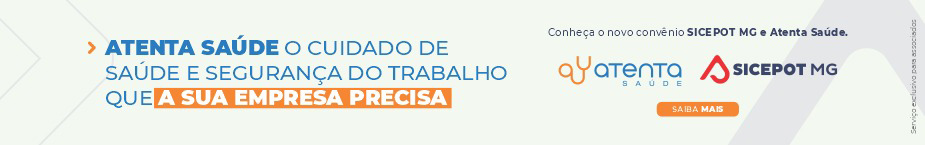 ÓRGÃO LICITANTE: COPASA-MGEDITAL: LICITAÇÃO Nº CPLI . 1120240024Endereço: Rua Carangola, 606, térreo, bairro Santo Antônio, Belo Horizonte/MG.Informações: Telefone: (31) 3250-1618/1619. Fax: (31) 3250-1670/1317. E-mail: Endereço: Rua Carangola, 606, térreo, bairro Santo Antônio, Belo Horizonte/MG.Informações: Telefone: (31) 3250-1618/1619. Fax: (31) 3250-1670/1317. E-mail: OBJETO: execução, com fornecimento parcial de materiais, das obras e serviços de implantação, ampliação ou melhorias dos sistemas de abastecimento de água (SAA) ou de esgotamento sanitário (SES) do Conjunto de obras CoPANor 29 (CoC 29), em: rio Do Prado/Sede SES, Santa Maria do Salto/Sede SES e rio do Prado/Sede SAA e Santa Maria do Salto/Sede SAA .  DATAS: Recebimento das propostas: 11/04/2024 às 08:30 Abertura das propostas: 11/04/2024 às 08:30 Prazo de execução: 18 meses.VALORESVALORESValor Estimado da ObraCapital Social Igual ou SuperiorR$  2.322.986,30-CAPACIDADE TÉCNICA: a) Rede de esgoto ou pluvial com diâmetro nominal (DN) igual ou superior a 150 (cento e cinquenta); b) Implantação ou ampliação ou melhorias em Estação de Tratamento de Esgoto; c) Tubulação com diâmetro nominal (DN) igual ou superior a 150 (cento e cinquenta); d) Estação Elevatória de Água com potência igual ou superior a 12 (doze) cv ou vazão igual ou superior a 6 (seis) l/s; e) Construção civil e/ou reforma em edificações.CAPACIDADE TÉCNICA: a) Rede de esgoto ou pluvial com diâmetro nominal (DN) igual ou superior a 150 (cento e cinquenta); b) Implantação ou ampliação ou melhorias em Estação de Tratamento de Esgoto; c) Tubulação com diâmetro nominal (DN) igual ou superior a 150 (cento e cinquenta); d) Estação Elevatória de Água com potência igual ou superior a 12 (doze) cv ou vazão igual ou superior a 6 (seis) l/s; e) Construção civil e/ou reforma em edificações.CAPACIDADE OPERACIONAL:  a) Rede de esgoto ou pluvial com diâmetro nominal (DN) igual ou superior a 150 (cento e cinquenta); b) Implantação ou ampliação ou melhorias em Estação de Tratamento de Esgoto; c) Tubulação com diâmetro nominal (DN) igual ou superior a 150 (cento e cinquenta); d) Estação Elevatória de Água com potência igual ou superior a 12 (doze) cv ou vazão igual ou superior a 6 (seis) l/s; e) Construção civil e/ou reforma em edificações.CAPACIDADE OPERACIONAL:  a) Rede de esgoto ou pluvial com diâmetro nominal (DN) igual ou superior a 150 (cento e cinquenta); b) Implantação ou ampliação ou melhorias em Estação de Tratamento de Esgoto; c) Tubulação com diâmetro nominal (DN) igual ou superior a 150 (cento e cinquenta); d) Estação Elevatória de Água com potência igual ou superior a 12 (doze) cv ou vazão igual ou superior a 6 (seis) l/s; e) Construção civil e/ou reforma em edificações.ÍNDICES ECONÔMICOS: CONFORME EDITAL. ÍNDICES ECONÔMICOS: CONFORME EDITAL. OBSERVAÇÕES: As interessadas poderão designar engenheiro ou arquiteto para efetuar visita técnica, para conhecimento das obras e serviços a serem executados. Para acompanhamento da visita técnica, fornecimento de informações e prestação de esclarecimentos porventura solicitados pelos interessados, estará disponível, o Sr. Alessandro Marcelo Nascimento Machado ou Fernando de Souza Coimbra COPANOR, do dia 18 de março de 2024 ao dia 10 de abril de 2024. O agendamento da visita poderá ser feito pelos e-mails: alessandro.machado@copanor.com.br e fernando.coimbra@copanor.com.br ou pelos telefones 31996375390 e 33999278807. A visita será realizada na Rua/Avenida Joaquim Ananias de Toledo, nr.: 125, Bairro Laerte Laender, Cidade Teófilo Otoni / MG.Mais informações e o caderno de licitação poderão ser obtidos, gratuitamente, através de download no endereço: www.copasa.com.br (link: licitações e contratos/licitações, pesquisar pelo número da licitação), a partir do dia 18/03/2024. https://www2.copasa.com.br/PortalComprasPrd/#/pesquisaDetalhes/FA7F3401F0201EDEB8DFEFAF865ECF51 OBSERVAÇÕES: As interessadas poderão designar engenheiro ou arquiteto para efetuar visita técnica, para conhecimento das obras e serviços a serem executados. Para acompanhamento da visita técnica, fornecimento de informações e prestação de esclarecimentos porventura solicitados pelos interessados, estará disponível, o Sr. Alessandro Marcelo Nascimento Machado ou Fernando de Souza Coimbra COPANOR, do dia 18 de março de 2024 ao dia 10 de abril de 2024. O agendamento da visita poderá ser feito pelos e-mails: alessandro.machado@copanor.com.br e fernando.coimbra@copanor.com.br ou pelos telefones 31996375390 e 33999278807. A visita será realizada na Rua/Avenida Joaquim Ananias de Toledo, nr.: 125, Bairro Laerte Laender, Cidade Teófilo Otoni / MG.Mais informações e o caderno de licitação poderão ser obtidos, gratuitamente, através de download no endereço: www.copasa.com.br (link: licitações e contratos/licitações, pesquisar pelo número da licitação), a partir do dia 18/03/2024. https://www2.copasa.com.br/PortalComprasPrd/#/pesquisaDetalhes/FA7F3401F0201EDEB8DFEFAF865ECF51 ÓRGÃO LICITANTE: COPASA-MGEDITAL: AVISO DE LICITAÇÃO MODO ABERTO ELETRÔNICO CPLI Nº 05 .2024/0097Endereço: Rua Carangola, 606, térreo, bairro Santo Antônio, Belo Horizonte/MG.Informações: Telefone: (31) 3250-1618/1619. Fax: (31) 3250-1670/1317. E-mail: Endereço: Rua Carangola, 606, térreo, bairro Santo Antônio, Belo Horizonte/MG.Informações: Telefone: (31) 3250-1618/1619. Fax: (31) 3250-1670/1317. E-mail: OBJETO: Serviços ambientais de intervenção em estradas vicinais, construção de bacias de contenção de água de chuva e retenção de sedimentos (bolsões), lombadas, bigodes e terraceamentos em nível, com máquinas adequadas aos serviços . Dia da Licitação: horas . DATAS: Recebimento das propostas: 05 de abril de 2024 às 08:45 Abertura das propostas: 05 de abril de 2024 às 08:45 OBSERVAÇÕES: Edital e demais informações disponíveis a partir do dia 19/03/24, no site: www .copasa .com .br (link: Licitações e Contratos/Licitação. OBSERVAÇÕES: Edital e demais informações disponíveis a partir do dia 19/03/24, no site: www .copasa .com .br (link: Licitações e Contratos/Licitação. 